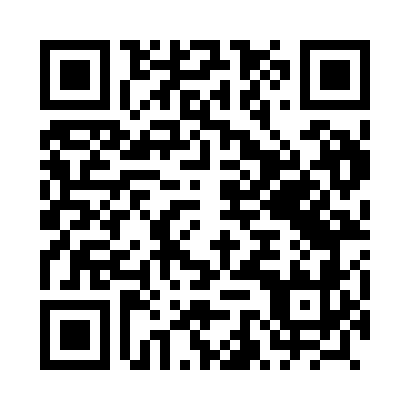 Prayer times for Zeliszow, PolandMon 1 Apr 2024 - Tue 30 Apr 2024High Latitude Method: Angle Based RulePrayer Calculation Method: Muslim World LeagueAsar Calculation Method: HanafiPrayer times provided by https://www.salahtimes.comDateDayFajrSunriseDhuhrAsrMaghribIsha1Mon4:356:321:015:287:319:222Tue4:326:301:015:307:339:243Wed4:296:281:015:317:349:264Thu4:266:261:005:327:369:285Fri4:236:231:005:337:389:306Sat4:206:211:005:347:399:337Sun4:186:1912:595:367:419:358Mon4:156:1712:595:377:439:379Tue4:126:1512:595:387:449:3910Wed4:096:1212:595:397:469:4211Thu4:066:1012:585:407:489:4412Fri4:036:0812:585:417:499:4613Sat4:006:0612:585:427:519:4914Sun3:576:0412:585:437:539:5115Mon3:546:0212:575:457:549:5416Tue3:515:5912:575:467:569:5617Wed3:485:5712:575:477:579:5918Thu3:455:5512:575:487:5910:0119Fri3:425:5312:565:498:0110:0420Sat3:385:5112:565:508:0210:0621Sun3:355:4912:565:518:0410:0922Mon3:325:4712:565:528:0610:1223Tue3:295:4512:565:538:0710:1424Wed3:265:4312:565:548:0910:1725Thu3:225:4112:555:558:1110:2026Fri3:195:3912:555:568:1210:2327Sat3:165:3712:555:578:1410:2528Sun3:125:3512:555:588:1510:2829Mon3:095:3312:555:598:1710:3130Tue3:065:3112:556:008:1910:34